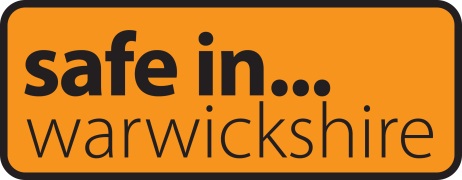 Safer Warwickshire Partnership BoardTerms of ReferenceAgreed by the Board on 9 March 2022Role and Purpose of the Safer Warwickshire Partnership Board (SWPB)1.1	The Safer Warwickshire Partnership Board (‘SWPB’) aims to create safer communities through the reduction of crime and the promotion of safety.1.2	The role of the SWPB will be to focus on the following key strategic ambitions:Address the causes of violenceTackle discrimination in all its formsSafe, healthy and empowered communities1.3	Operating across Warwickshire, it will:Provide strategic coordination and support to community safety activity in the county of Warwickshire, taking account of national legislation and guidance, and local policy and intelligencePrepare a Community Safety Agreement for the county in fulfilment of the duties of the County Strategy Group as required under the Crime and Disorder Regulations 2007, and ensure the Police and Crime Commissioner has a copy of this as required under the amended (2012) RegulationsAgree, as part of the Community Safety Agreement, a set of countywide ambitions and associated outcomesSupport the agreed ambitions through an appropriate structure of subgroups and task and finish groups which are responsible for agreeing strategies, implementation plans and targets which support delivery of the agreed ambitionsDevelop and seek cross partnership support for countywide strategies and polices to address community safety strategic ambitionsPromote coordination between partners and partnerships and to consider what resources might be shared more effectively, including the development of pooled budgets, where appropriate Ensure that all community safety statutory duties as set out in legislation (for example Prevent, preventing serious violence duty, promoting equality) related to the strategic partners are assessed and appropriately responded toCoordinate national joint funding applications to address the ambitions of the Community Safety AgreementRepresent Warwickshire’s interests at a countywide and regional levelSupport district level and locality partnership arrangements relating to community safety, including the district Community Safety PartnershipsWork with and influence the Warwickshire Health and Wellbeing Board, Local Criminal Justice Board, Safeguarding Partnership, Warwickshire Thriving Communities Partnership, Youth Justice Service Board and other countywide partnerships as appropriate to coordinate cross-cutting priorities and develop a shared approach to prioritiesPromote communication and engagement with the stakeholders and residents of Warwickshire relating to community safety issuesPromote best practice and the sharing of ideasPromote, encourage and develop mechanisms for the sharing of information and data between partnersEnsure that Section 17 as set out under the Crime and Disorder Act 1998 is effectively applied to ensure the strategic ambitions, strategies, policies and relevant statutory duties are reflected across the statutory partnersMembership2.1	The Board: Requires members to attend all appropriate meetings, or in exceptional circumstances to arrange for a suitable named substitute to attend in their placeExpects members to have sufficient delegated powers to deal with matters or if not, to ensure that all necessary approvals of the member’s nominating organisation have been obtained in advanceExpects members to properly represent the views of their nominating organisation, to keep their nominating organisation informed about progress and to communicate the outcomes of the Board meetings to their nominating organisationsExpects members to ensure that there is prompt progress and delivery by their nominating body on any actions and strategies agreed by the BoardRequires its members to work constructively with other members to achieve consensus on countywide priorities and actions to address themRequires its members to follow the Warwickshire Community Safety Information Sharing Protocol and any other relevant guidance/protocols that may be issuedThe Safer Warwickshire Partnership Board will operate under two arrangements:Board meetingsBoard meetings will focus on the core and statutory  business of the SWPB.Membership of the Board is as follows:Warwickshire County Council: Community Safety (Portfolio Holder and Community Safety Lead officers)Strategy and Commissioning (Lead Officer Vulnerability)Youth Justice Service (Chief Officer)Public Health (TBC)Local District and Borough Councils (Portfolio Holder and Community Safety Lead Officer)North Warwickshire Borough CouncilNuneaton and Bedworth Borough CouncilRugby Borough CouncilStratford-on-Avon District CouncilWarwick District CouncilWarwickshire Police (Chief Constable)National Probation Service (Chief Officer)Warwickshire Fire and Rescue Service (Chief Officer)Warwickshire Clinical Commissioning Group (Represented by Public Health)Police and Crime Commissioner for Warwickshire Warwickshire Association of Local Councils (Chief Officer)Equality and Inclusion Partnership (Chief Officer)Warwickshire Thriving Communities Partnership (Senior Officer)CAVAWarwickshire Neighbourhood WatchWarwickshire Safeguarding Partnership (Coordinator)Warwickshire Health and Well Being Board (Portfolio Holder and Board Coordinator)Warwickshire Local Criminal Justice Board (Board Coordinator)The membership of the Board may be reviewed from time to time as necessary. New members may be admitted provided they demonstrate to the satisfaction of the Board the contribution that they can make to the overriding aims and objectives.Other persons may attend meetings of the Board with the agreement of the Chair.2.2.2	Big ConversationsBig Conversations will provide partnership events to discuss and develop plans to address the ambitions of the SWPB.Big Conversations will be ambition theme based and will be chaired / facilitated by subject matter experts.All members of SWPB will be required to attend and engage with the conversations to address the ambitions within the Community Safety Agreement.In addition to Board members, partnership representatives will be invited to attend the events, including but not limited to:commissioned service providersthe voice of the communitieswider Warwickshire partnership groupscross border partners and partnerships (e.g. Coventry, Solihull)national experts.3	Frequency3.1	The Board meetings will be held bi- annually in June and December.3.2	“Big Conversations” will be held in between the Board meetings to discuss and address the strategic ambitions in a coordinated and joined up fashion.4	Governance and support4.1	The Board meetings will be chaired by the Warwickshire County Council 		Community Safety Portfolio Holder. The Board meeting’s deputy chair will be Warwickshire County Council’s Health and Well Being Board senior representative. Administrative support will be sourced and provided by the Community Safety Team- Warwickshire County Council.The governance structure is included in Appendix A.The agenda for meetings, agreed by the Chair, and all accompanying papers will be sent to members at least 5 working days before the meeting.  Late agenda items and/or papers may be accepted in exceptional circumstances at the discretion of the Chair.  Items of any other business may be accepted by the Chair and must be notified to the Chair at or before the commencement of the meeting.Minutes of all meetings of the Board (including a record of attendance) will be approved by the Chair and circulated within 10 working days and submitted for approval to the next appropriate meeting.The Performance Challenge Group will be held 1 month prior to SWPB and will be responsible to the Board as follows:Ensuring activity of the subgroups is addressing the strategic ambitions of the Board, Identifying gaps and challenges in provision, Identifying actions to address emerging threats and challenges.Decision making5.1	It is recognised that the SWPB may be required to make decisions on operational or strategic items. Decision making powers will be limited to one vote per member organisation. When a decision is required, the meeting will be declared quorate when eight or more members are present. In the event of a decision being ‘hung’, the Chair of SWPB has the authority to make the final decision. 5.2	If the meeting is not quorate, then a decision may be made via email and communicated to SWPB members.SubgroupsFor the Board to be effective, subgroups will develop areas of work in more detail, engaging with a wider range of agencies and specialist teams. These subgroups include, but will not be limited to:Violence against Women and Girls Board (including subgroups)Serious and Organised Crime Joint Action Group (including subgroups)Hate Crime PartnershipReducing Reoffending BoardPrevent Steering Group (including subgroups)Warwickshire Road Safety Partnership Board (including subgroups)Drug and Alcohol Partnership BoardMembership of the subgroups will include key strategic bodies, service providers, practitioners and other stakeholders with a broad understanding of the area of work. The subgroups will enable a wide range of agencies to be engaged and influence activity and ensure a coordinated partnership approach to each strategic theme is developed.Each subgroup will be required to report to the SWPB through the Performance Challenge Group. Subgroup reports will include a highlight report that will focus on: overview of current and planned work of the subgroup against each SWPB strategic ambition,any risks, challenges and mitigations to assist the group in delivering against the ambitions; financial status and implications as appropriate; escalations and decisions required by the Board. Conflicts of interest7.1	Whenever a representative has a conflict of interest in a matter to be decided at a meeting of the Board, the representative concerned shall declare such interest at or before discussions begin on the matter, the Chair shall record the interest in the minutes of the meeting and unless otherwise agreed by the Board that representative shall take no part in the decision making process.  Withdrawal8.1	Each nominating body represented on the Board shall give at least six months’ notice of any intention to withdraw from the Board.  In the event that such notice is given by a partner agency, unless otherwise agreed by the Board, that partner agency shall honour such decisions taken and commitments made in any partnership forum prior to the notice being given and shall cooperate with the Board during the notice period so as to facilitate a smooth exit from the Board working arrangements that are in place.   Date adopted: 9th March 2022Date to be reviewed: March 2023Appendix A – SWPB Governance Structure 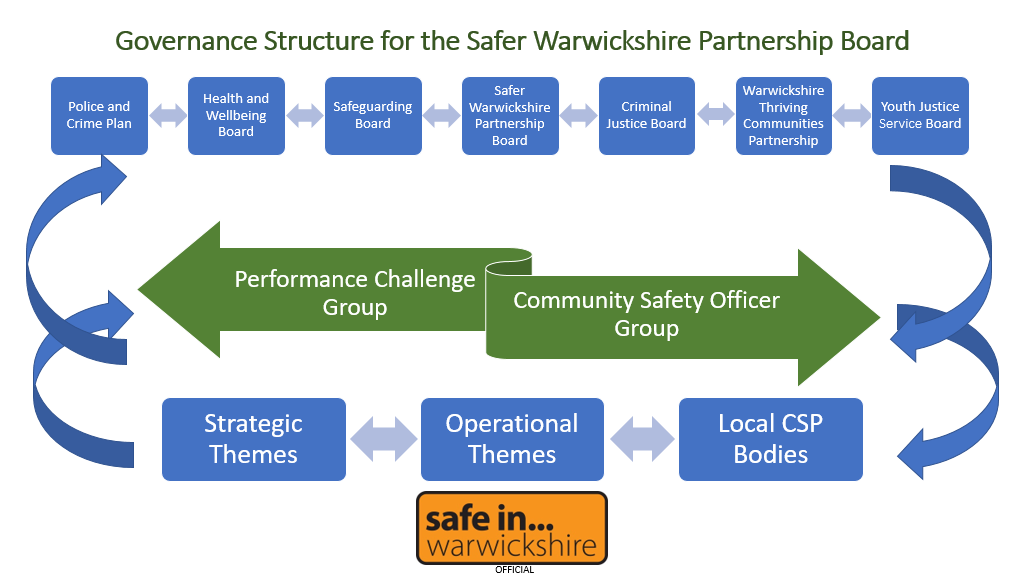 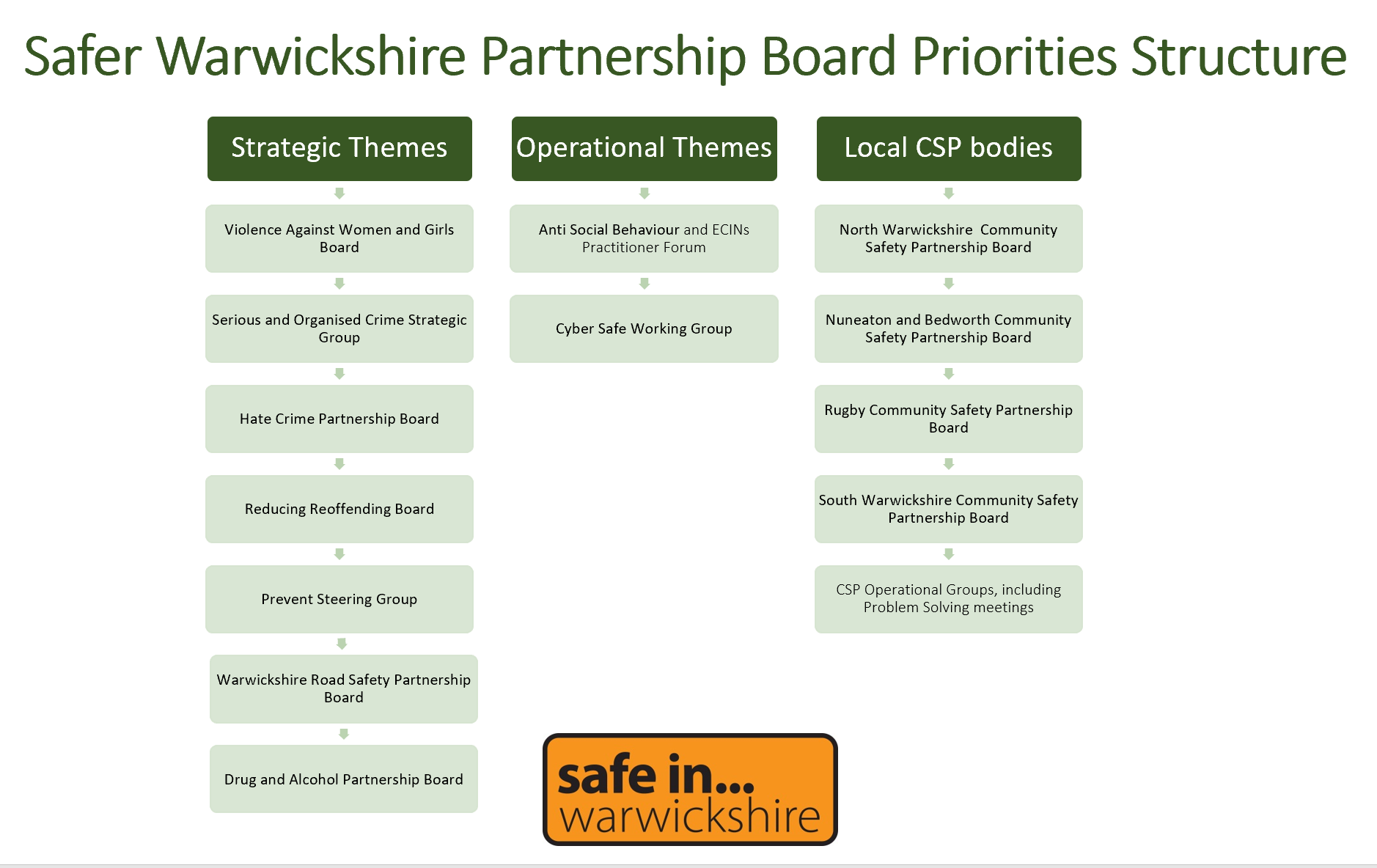 